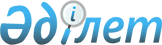 Аудандық мәслихаттың 2021 жылғы 21 желтоқсандағы № 84 "2022-2024 жылдарға арналған Ырғыз аудандық бюджетін бекіту туралы" шешіміне өзгерістер мен толықтырулар енгізу туралыАқтөбе облысы Ырғыз аудандық мәслихатының 2022 жылғы 30 наурыздағы № 116 шешімі
      Ырғыз аудандық мәслихаты ШЕШТІ:
      1. Аудандық мәслихаттың "2022-2024 жылдарға арналған Ырғыз аудандық бюджетін бекіту туралы" 2021 жылғы 21 желтоқсандағы (нормативтік құқықтық актілердің мемлекеттік тіркеу тізілімінде № 26020 болып тіркелген) № 84 шешіміне мынадай өзгерістер мен толықтырулар енгізілсін:
      1-тармақ жаңа редакцияда жазылсын:
      "1. 2022-2024 жылдарға арналған аудандық бюджет тиісінше 1, 2 және 3 қосымшаларға сәйкес, оның ішінде, 2022 жылға мынадай көлемде бекітілсін:
      1) кірістер – 7 283 815,2 мың теңге, оның ішінде:
      салықтық түсімдер – 723 848 мың теңге;
      салықтық емес түсімдер – 5 674 мың теңге;
      негізгі капиталды сатудан түсетін түсімдер – 0 теңге;
      трансферттер түсімі – 6 554 293,2 мың теңге;
      2) шығындар – 7 529 937,6 мың теңге;
      3) таза бюджеттік кредиттеу – 16 190 мың теңге, оның ішінде:
      бюджеттік кредиттер – 36 756 мың теңге;
      бюджеттік кредиттерді өтеу – 20 566 мың теңге;
      4) қаржы активтерiмен жасалатын операциялар бойынша сальдо – 0 теңге, оның ішінде:
      қаржы активтерiн сатып алу – 0 теңге;
      мемлекеттің қаржы активтерін сатудан түсетін түсімдер – 0 теңге;
      5) бюджет тапшылығы (профициті) – -262 312,4 мың теңге;
      6) бюджет тапшылығын қаржыландыру (профицитін пайдалану) – 262 312,4 мың теңге;
      қарыздар түсімі – 36 756 мың теңге;
      қарыздарды өтеу –20 566 мың теңге;
      бюджет қаражатының пайдаланылатын қалдықтары – 246 122,4 мың теңге.".
      9-тармақ жаңа редакцияда жазылсын:
      "9. 2022 жылға арналған аудандық бюджетте облыстық бюджеттен ағымдағы нысаналы және нысаналы даму трансферттері түсетіні ескерілсін:
      мемлекеттік атаулы әлеуметтік көмек төлеуге - 5 050 мың теңге;
      халықты жұмыспен қамтуға жәрдемдесуге – 12 860 мың теңге;
      Қазақстан Республикасында мүгедектердің құқықтарын қамтамасыз етуге және өмір сүру сапасын жақсартуға - 5 191 мың теңге;
      нәтижелі жұмыспен қамту және жаппай кәсіпкерлікті дамытуға - 20 931 мың теңге;
      көлік инфрақұрылымының басым жобаларын қаржыландыруға - 704 305 мың теңге;
      аудандық маңызы бар автомобиль жолдарын және елді мекендердің көшелерін күрделі және орташа жөндеуге – 301 318 мың теңге;
      ауылдық елді мекендердегі сумен жабдықтау және су бұру жүйелерін дамыту - 174 129 мың теңге;
      коммуналдық тұрғын үй қорының тұрғын үйін салуға және (немесе) қайта жаңғыртуға 220 301 мың теңге;
      көлік инфрақұрылымын дамытуға - 222 726 мың теңге;
      инженерлік-коммуникациялық инфрақұрылымды дамытуға және (немесе) жайластыруға - 44 244 мың теңге;
      газбен жабдықтау нысандарына техникалық қызмет көрсетуге - 76022 мың теңге;
      шақырту пунктіне автокөлік сатып алуға - 6787,2 мың теңге.
      Аталған трансферттерінің сомасын бөлу аудан әкімдігі қаулысы негізінде айқындалады.
      10-тармақ жаңа редакцияда жазылсын:
      "10. 2022 жылға арналған аудандық бюджетте ауылдық округтер бюджеттеріне ағымдағы нысаналы трансферттер көзделсін:
      мемлекеттік ұйымдардың: үйде қызмет көрсету жұмыскерлерінің жалақысын көтеруге – 223 мың теңге;
      азаматтық қызметшілердің жекелеген санаттарының, мемлекеттік бюджет қаражаты есебінен ұсталатын ұйымдар қызметкерлерінің, қазыналық кәсіпорындар қызметкерлерінің жалақысын көтеруге - 10 947 мың теңге;
      мемлекеттік мәдениет ұйымдарының және архив мекемелерінің басқарушы және негізгі персоналына мәдениет ұйымдарындағы және архив мекемелеріндегі ерекше еңбек жағдайлары үшін лауазымдық айлықақысына қосымша ақылар белгілеуге - 1857 мың теңге;
      аудандық маңызы бар автомобиль жолдарын және елді мекендердің көшелерін күрделі және орташа жөндеуге – 301 318 мың теңге.
      Аталған трансферттерінің сомасын бөлу аудан әкімдігі қаулысы негізінде айқындалады.".
      11-тармақ жаңа редакцияда жазылсын:
      "11. 2022 жылға арналған аудандық бюджетте ауылдық округтер бюджеттеріне ағымдағы нысаналы трансферттер көзделсін:
      мұқтаж азаматтарға үйде әлеуметтік көмек көрсетуге - 564 мың теңге;
      елді мекендердің көшелерін жарықтандыруға - 16 079 мың теңге;
      елді мекендерді абаттандыруға - 171 777,4 мың теңге.
      Аталған трансферттерінің сомасын бөлу аудан әкімдігі қаулысы негізінде айқындалады.
      2. Көрсетілген шешімнің 1 қосымшасы осы шешімнің қосымшасына сәйкес жаңа редакцияда жазылсын.
      3. Осы шешім 2022 жылғы 1 қаңтардан бастап қолданысқа енгізіледі. 2022 жылға арналған Ырғыз аудандық бюджеті
					© 2012. Қазақстан Республикасы Әділет министрлігінің «Қазақстан Республикасының Заңнама және құқықтық ақпарат институты» ШЖҚ РМК
				
      Ырғыз аудандық мәслихатының хатшысы 

М. Турымов
Аудандық мәслихаттың 2022 жылғы 30 наурыздағы № 116 шешіміне қосымшаАудандық мәслихаттың 2021 жылғы 21 желтоқсандағы № 84 шешіміне 1-қосымша
Санаты
Санаты
Санаты
Санаты
Сомасы (мың теңге)
Сыныбы
Сыныбы
Сыныбы
Сомасы (мың теңге)
Ішкі сыныбы
Ішкі сыныбы
Сомасы (мың теңге)
Атауы
Сомасы (мың теңге)
1
2
3
4
5
І. Кірістер
7 283 815,2
1
Салықтық түсімдер
723 848
01
Табыс салығы
268 128
2
Жеке табыс салығы
268 128
03
Әлеуметтiк салық
240 000
1
Әлеуметтік салық
240 000
04
Меншiкке салынатын салықтар
210 000
1
Мүлiкке салынатын салықтар
210 000
05
Тауарларға, жұмыстарға және қызметтерге салынатын iшкi салықтар
4 920
2
Акциздер
2 110
4
Кәсiпкерлiк және кәсiби қызметтi жүргiзгенi үшiн алынатын алымдар
2 810
08
Заңдық маңызы бар әрекеттерді жасағаны және (немесе) оған уәкілеттігі бар мемлекеттік органдар немесе лауазымды адамдар құжаттар бергені үшін алынатын міндетті төлемдер
800
1
Мемлекеттік баж
800
2
Салықтық емес түсiмдер
5 674
01
Мемлекеттік меншіктен түсетін кірістер
5 122
5
Мемлекет меншігіндегі мүлікті жалға беруден түсетін кірістер
5 100
7
Мемлекеттік бюджеттен берілген кредиттер бойынша сыйақылар
22
06
Басқа да салықтық емес түсімдер
552
1
Басқа да салықтық емес түсімдер
552
4
Трансферттердің түсімдері
6 554 293,2
01
Төмен тұрған мемлекеттiк басқару органдарынан трансферттер
10 019
3
Аудандық маңызы бар қалалардың, ауылдардың, кенттердің, ауылдық округтардың бюджеттерінен трансферттер
10 019
02
Мемлекеттiк басқарудың жоғары тұрған органдарынан түсетiн трансферттер
6 544 274,2
2
Облыстық бюджеттен түсетiн трансферттер
6 544 274,2
Функционалдық топ
Функционалдық топ
Функционалдық топ
Функционалдық топ
Функционалдық топ
Сомасы (мың теңге)
Кіші функция
Кіші функция
Кіші функция
Кіші функция
Сомасы (мың теңге)
Бюджеттік бағдарламалардың әкімшісі
Бюджеттік бағдарламалардың әкімшісі
Бюджеттік бағдарламалардың әкімшісі
Сомасы (мың теңге)
Бағдарлама
Бағдарлама
Сомасы (мың теңге)
Атауы
Сомасы (мың теңге)
1
2
3
4
5
6
ІІ Шығындар
7 529 937,6
01
Жалпы сипаттағы мемлекеттiк қызметтер 
897 849,4
1
Мемлекеттiк басқарудың жалпы функцияларын орындайтын өкiлдi, атқарушы және басқа органдар
229 639
112
Аудан (облыстық маңызы бар қала) мәслихатының аппараты
45 840
001
Аудан (облыстық маңызы бар қала) мәслихатының қызметін қамтамасыз ету жөніндегі қызметтер
45 840
122
Аудан (облыстық маңызы бар қала) әкімінің аппараты
183 799
001
Аудан (облыстық маңызы бар қала) әкімінің қызметін қамтамасыз ету жөніндегі қызметтер
154 539
003
Мемлекеттік органның күрделі шығыстары
29 260
2
Қаржылық қызмет
40 096
452
Ауданның (облыстық маңызы бар қаланың) қаржы бөлімі
40 096
001
Ауданның (облыстық маңызы бар қаланың) бюджетін орындау және коммуналдық меншігін басқару саласындағы мемлекеттік саясатты іске асыру жөніндегі қызметтер
31 774
003
Салық салу мақсатында мүлікті бағалауды жүргізу
345
010
Жекешелендіру, коммуналдық меншікті басқару, жекешелендіруден кейінгі қызмет және осыған байланысты дауларды реттеу 
200
113
Төменгі тұрған бюджеттерге берілетін нысаналы ағымдағы трансферттер
7 777
5
Жоспарлау және статистикалық қызмет
23 948
453
Ауданның (облыстық маңызы бар қаланың) экономика және бюджеттік жоспарлау бөлімі
23 948
001
Экономикалық саясатты, мемлекеттік жоспарлау жүйесін қалыптастыру және дамыту саласындағы мемлекеттік саясатты іске асыру жөніндегі қызметтер
23 948
9
Жалпы сипаттағы өзге де мемлекеттік қызметтер
604 166,4
454
Ауданның (облыстық маңызы бар қаланың) кәсіпкерлік және ауылшаруашылығы бөлімі
32 010
001
Жергілікті деңгейде кәсіпкерлікті және ауыл шаруашылығын дамыту саласындағы мемлекеттік саясатты іске асыру жөніндегі қызметтер
32 010
495
Ауданның (облыстық маңызы бар қаланың) сәулет, құрылыс, тұрғын үй-коммуналдық шаруашылығы, жолаушылар көлігі және автомобиль жолдары бөлімі
572 156,4
001
Жергілікті деңгейде сәулет, құрылыс, тұрғын үй-коммуналдық шаруашылық, жолаушылар көлігі және автомобиль жолдары саласындағы мемлекеттік саясатты іске асыру жөніндегі қызметтер
31 282
032
Ведомстволық бағыныстағы мемлекеттік мекемелер мен ұйымдардың күрделі шығыстары
51 700
113
Төменгі тұрған бюджеттерге берілетін нысаналы ағымдағы трансферттер
489 174,4
02
Қорғаныс
89 083,3
1
Әскери мұқтаждар
10 333,2
122
Аудан (облыстық маңызы бар қала) әкімінің аппараты
10 333,2
005
Жалпыға бірдей әскери міндетті атқару шеңберіндегі іс-шаралар
10 333,2
2
Төтенше жағдайлар жөнiндегi жұмыстарды ұйымдастыру
78 750,1
122
Аудан (облыстық маңызы бар қала) әкімінің аппараты
78 750,1
006
Аудан (облыстық маңызы бар қала) ауқымындағы төтенше жағдайлардың алдын алу және оларды жою
8 917,1
007
Аудандық (қалалық) ауқымдағы дала өрттерінің, сондай-ақ мемлекеттік өртке қарсы қызмет органдары құрылмаған елдi мекендерде өрттердің алдын алу және оларды сөндіру жөніндегі іс-шаралар
69 833
06
Әлеуметтiк көмек және әлеуметтiк қамсыздандыру
489 930
1
Әлеуметтiк қамсыздандыру
114 121
451
Ауданның (облыстық маңызы бар қаланың) жұмыспен қамту және әлеуметтік бағдарламалар бөлімі
114 121
005
Мемлекеттік атаулы әлеуметтік көмек
114 121
2
Әлеуметтiк көмек
342 325
451
Ауданның (облыстық маңызы бар қаланың) жұмыспен қамту және әлеуметтік бағдарламалар бөлімі
342 325
002
Жұмыспен қамту бағдарламасы
196 807
004
Ауылдық жерлерде тұратын денсаулық сақтау, білім беру, әлеуметтік қамтамасыз ету, мәдениет, спорт және ветеринар мамандарына отын сатып алуға Қазақстан Республикасының заңнамасына сәйкес әлеуметтік көмек көрсету
21 226
007
Жергілікті өкілетті органдардың шешімі бойынша мұқтаж азаматтардың жекелеген топтарына әлеуметтік көмек
28 856
017
Оңалтудың жеке бағдарламасына сәйкес мұқтаж мүгедектерді протездік-ортопедиялық көмек, сурдотехникалық құралдар, тифлотехникалық құралдар, санаторий-курорттық емделу, міндетті гигиеналық құралдармен қамтамасыз ету, арнаулы жүріп-тұру құралдары, қозғалуға қиындығы бар бірінші топтағы мүгедектерге жеке көмекшінің және есту бойынша мүгедектерге қолмен көрсететін тіл маманының қызметтері мен қамтамасыз ету
39 242
023
Жұмыспен қамту орталықтарының қызметін қамтамасыз ету
56 194
9
Әлеуметтiк көмек және әлеуметтiк қамтамасыз ету салаларындағы өзге де қызметтер
33 484
451
Ауданның (облыстық маңызы бар қаланың) жұмыспен қамту және әлеуметтік бағдарламалар бөлімі
33 484
001
Жергілікті деңгейде халық үшін әлеуметтік бағдарламаларды жұмыспен қамтуды қамтамасыз етуді іске асыру саласындағы мемлекеттік саясатты іске асыру жөніндегі қызметтер
26 899
011
Жәрдемақыларды және басқа да әлеуметтік төлемдерді есептеу, төлеу мен жеткізу бойынша қызметтерге ақы төлеу
314
050
Қазақстан Республикасында мүгедектердің құқықтарын қамтамасыз етуге және өмір сүру сапасын жақсарту
5 316
067
Ведомстволық бағыныстағы мемлекеттік мекемелер мен ұйымдардың күрделі шығыстары
168
113
Төменгі тұрған бюджеттерге берілетін нысаналы ағымдағы трансферттер
787
07
Тұрғын үй-коммуналдық шаруашылық
615 083,8
1
Тұрғын үй шаруалышығы
297 758
495
Ауданның (облыстық маңызы бар қаланың) сәулет, құрылыс, тұрғын үй-коммуналдық шаруашылығы, жолаушылар көлігі және автомобиль жолдары бөлімі
297 758
007
Коммуналдық тұрғын үй қорының тұрғын үйін жобалау және (немесе) салу, реконструкциялау
229 826
033
Инженерлік коммуникациялық инфрақұрылымды жобалау, дамыту және (немесе) жайластыру
67 932
2
Коммуналдық шаруашылық
309 233
495
Ауданның (облыстық маңызы бар қаланың) сәулет, құрылыс, тұрғын үй-коммуналдық шаруашылығы, жолаушылар көлігі және автомобиль жолдары бөлімі
309 233
013
Коммуналдық шаруашылықты дамыту
1 481
016
Сумен жабдықтау және су бұру жүйесінің жұмыс істеуі
48 600
027
Ауданның (облыстық маңызы бар қаланың) коммуналдық меншігіндегі газ жүйелерін пайдалануды ұйымдастыру
84 254
058
Ауылдық елді мекендердегі сумен жабдықтау және су бұру жүйелерін дамыту
174 898
3
Елді- мекендерді көркейту
8 092,8
495
Ауданның (облыстық маңызы бар қаланың) сәулет, құрылыс, тұрғын үй-коммуналдық шаруашылығы, жолаушылар көлігі және автомобиль жолдары бөлімі
8 092,8
025
Елді мекендердегі көшелерді жарықтандыру
8 092,8
08
Мәдениет, спорт, туризм және ақпараттық кеңістiк
325 614
1
Мәдениет саласындағы қызмет
144 552
457
Ауданның (облыстық маңызы бар қаланың) мәдениет, тілдерді дамыту, дене шынықтыру және спорт бөлімі
141 443
003
Мәдени-демалыс жұмысын қолдау
141 443
495
Ауданның (облыстық маңызы бар қаланың) сәулет, құрылыс, тұрғын үй-коммуналдық шаруашылығы, жолаушылар көлігі және автомобиль жолдары бөлімі
3 109
036
Мәдениет объектілерін дамыту
3 109
2
Спорт
7 135
457
Ауданның (облыстық маңызы бар қаланың) мәдениет, тілдерді дамыту, дене шынықтыру және спорт бөлімі
7 135
009
Аудандық (облыстық маңызы бар қалалық) деңгейде спорттық жарыстар өткiзу
1 667
010
Әртүрлi спорт түрлерi бойынша аудан (облыстық маңызы бар қала) құрама командаларының мүшелерiн дайындау және олардың облыстық спорт жарыстарына қатысуы
5 468
3
Ақпараттық кеңiстiк
112 378
456
Ауданның (облыстық маңызы бар қаланың) ішкі саясат бөлімі
9 658
002
Мемлекеттік ақпараттық саясат жүргізу жөніндегі қызметтер
9 658 
457
Ауданның (облыстық маңызы бар қаланың) мәдениет, тілдерді дамыту, дене шынықтыру және спорт бөлімі
102 720
006
Аудандық (қалалық) кiтапханалардың жұмыс iстеуi
102 184
007
Мемлекеттік тілді және Қазақстан халқының басқа да тілдерін дамыту
536
9
Мәдениет, спорт, туризм және ақпараттық кеңiстiктi ұйымдастыру жөнiндегi өзге де қызметтер
61 549
456
Ауданның (облыстық маңызы бар қаланың) ішкі саясат бөлімі
32 790
001
Жергілікті деңгейде ақпарат, мемлекеттілікті нығайту және азаматтардың әлеуметтік сенімділігін қалыптастыру саласында мемлекеттік саясатты іске асыру жөніндегі қызметтер
16 974
003
Жастар саясаты саласында іс-шараларды iске асыру
15 816
457
Ауданның (облыстық маңызы бар қаланың) мәдениет, тілдерді дамыту, дене шынықтыру және спорт бөлімі
28 759
001
Жергілікті деңгейде мәдениет, тілдерді дамыту, дене шынықтыру және спорт саласында мемлекеттік саясатты іске асыру жөніндегі қызметтер
23 332
032
Ведомстволық бағыныстағы мемлекеттік мекемелер мен ұйымдардың күрделі шығыстары
400
113
Төменгі тұрған бюджеттерге берілетін нысаналы ағымдағы трансферттер
5 027
10
Ауыл, су, орман, балық шаруашылығы, ерекше қорғалатын табиғи аумақтар, қоршаған ортаны және жануарлар дүниесін қорғау, жер қатынастары
39 027
6
Жер қатынастары
25 398
463
Ауданның (облыстық маңызы бар қаланың) жер қатынастары бөлімі
25 398
001
Аудан (облыстық манызы бар қала) аумағында жер қатынастарын реттеу саласындағы мемлекеттік саясатты іске асыру жөніндегі қызметтер
24 564
007
Мемлекеттік органның күрделі шығыстары
834
9
Ауыл, су, орман, балық шаруашылығы және қоршаған ортаны қорғау мен жер қатынастары саласындағы басқа да қызметтер
13 629
453
Ауданның (облыстық маңызы бар қаланың) экономика және бюджеттік жоспарлау бөлімі
13 629
099
Мамандарға әлеуметтік қолдау көрсету жөніндегі шараларды іске асыру 
13 629
12
Көлiк және коммуникация
1 685 319
1
Автомобиль көлiгi
1 685 319
495
Ауданның (облыстық маңызы бар қаланың) сәулет, құрылыс, тұрғын үй-коммуналдық шаруашылығы, жолаушылар көлігі және автомобиль жолдары бөлімі
1 685 319
022
Көлік инфрақұрылымын дамыту
244 305
023
Автомобиль жолдарының жұмыс істеуін қамтамасыз ету
20 000
034
Көлiк инфрақұрылымының басым жобаларын іске асыру
1 411 014
045
Аудандық маңызы бар автомобиль жолдарын және елді-мекендердің көшелерін күрделі және орташа жөндеу
10 000
13
Басқалар
15 620
9
Басқалар
15 620
452
Ауданның (облыстық маңызы бар қаланың) қаржы бөлімі
15 620
012
Ауданның (облыстық маңызы бар қаланың) жергілікті атқарушы органының резерві
15 620
14
Борышқа қызмет көрсету
45 097
1
Борышқа қызмет көрсету
45 097
452
Ауданның (облыстық маңызы бар қаланың) қаржы бөлімі
45 097
013
Жергілікті атқарушы органдардың облыстық бюджеттен қарыздар бойынша сыйақылар мен өзге де төлемдерді төлеу бойынша борышына қызмет көрсету
45 097
15
Трансферттер
3 327 314,1
1
Трансферттер
3 327 314,1
452
 Ауданның (облыстық маңызы бар қаланың) қаржы бөлімі
3 327 314,1
006
Пайдаланылмаған (толық пайдаланылмаған) нысаналы трансферттерді қайтару
6,1
016
Нысаналы мақсатқа сай пайдаланылмаған нысаналы трансферттерді қайтару
63 984
024
Заңнаманы өзгертуге байланысты жоғары тұрған бюджеттің шығындарын өтеуге төменгі тұрған бюджеттен ағымдағы нысаналы трансферттер
3 002 024
038
Субвенциялар
248 930
054
Қазақстан Республикасының Ұлттық қорынан берілетін нысаналы трансферт есебінен республикалық бюджеттен бөлінген пайдаланылмаған (түгел пайдаланылмаған) нысаналы трансферттердің сомасын қайтару
12 370
IІІ. Таза бюджеттік кредиттеу
16 190
Бюджеттік кредиттер
36 756
10
Ауыл, су, орман, балық шаруашылығы, ерекше қорғалатын табиғи аумақтар, қоршаған ортаны және жануарлар дүниесін қорғау, жер қатынастары
36 756
9
Ауыл, су, орман, балық шаруашылығы және қоршаған ортаны қорғау мен жер қатынастары саласындағы өзге де қызметтер
36 756
453
Ауданның (облыстық маңызы бар қаланың) экономика және бюджеттік жоспарлау бөлімі
36 756
006
Мамандарды әлеуметтік қолдау шараларын іске асыру үшін бюджеттік кредиттер
36 756
Санаты
Санаты
Санаты
Санаты
Сомасы (мың теңге)
Сыныбы
Сыныбы
Сыныбы
Сомасы (мың теңге)
Ішкі сыныбы
Ішкі сыныбы
Сомасы (мың теңге)
Атауы
Сомасы (мың теңге)
1
2
3
4
5
5
Бюджеттік кредиттерді өтеу
20 566
01
Бюджеттік кредиттерді өтеу
20 566
1
Мемлекеттік бюджеттен берілген бюджеттік кредиттерді өтеу
20 566
Функционалдық топ
Функционалдық топ
Функционалдық топ
Функционалдық топ
Функционалдық топ
Сомасы (мың теңге)
Кіші функция
Кіші функция
Кіші функция
Кіші функция
Сомасы (мың теңге)
Бюджеттік бағдарламалардың әкімшісі
Бюджеттік бағдарламалардың әкімшісі
Бюджеттік бағдарламалардың әкімшісі
Сомасы (мың теңге)
Бағдарлама
Бағдарлама
Сомасы (мың теңге)
Атауы
Сомасы (мың теңге)
1
2
3
4
5
6
ІV. Қаржы активтерімен жасалатын операциялар бойынша сальдо
0
Қаржы активтерін сатып алу
0
V. Бюджет тапшылығы (профициті)
-262 312,4
VI. Бюджет тапшылығын қаржыландыру (профицитін пайдалану)
262 312,4
Санаты
Санаты
Санаты
Санаты
Сомасы (мың теңге)
Сыныбы
Сыныбы
Сыныбы
Сомасы (мың теңге)
Ішкі сыныбы
Ішкі сыныбы
Сомасы (мың теңге)
Атауы
Сомасы (мың теңге)
1
2
3
4
5
7
Қарыздар түсімдері
36 756
01
Мемлекеттік ішкі қарыздар
36 756
2
Қарыз алу келісім-шарттары
36 756
Функционалдық топ
Функционалдық топ
Функционалдық топ
Функционалдық топ
Функционалдық топ
Сомасы (мың теңге)
Кіші функция
Кіші функция
Кіші функция
Кіші функция
Сомасы (мың теңге)
Бюджеттік бағдарламалардың әкімшісі
Бюджеттік бағдарламалардың әкімшісі
Бюджеттік бағдарламалардың әкімшісі
Сомасы (мың теңге)
Бағдарлама
Бағдарлама
Сомасы (мың теңге)
Атауы
Сомасы (мың теңге)
1
2
3
4
5
6
16
Қарыздарды өтеу
20 566
1
Қарыздарды өтеу
20 566
452
Ауданның (облыстық маңызы бар қаланың) қаржы бөлімі
20 566
008
Жергілікті атқарушы органның жоғары тұрған бюджет алдындағы борышын өтеу
20 566
Санаты
Санаты
Санаты
Санаты
Сомасы (мың теңге)
Сыныбы
Сыныбы
Сыныбы
Сомасы (мың теңге)
Ішкі сыныбы
Ішкі сыныбы
Сомасы (мың теңге)
Атауы
Сомасы (мың теңге)
1
2
3
4
5
8
Бюджет қаражаттарының пайдаланылатынқалдықтары
246 122,4
01
Бюджет қаражаты қалдықтары
246 122,4
1
Бюджет қаражатының бос қалдықтары
246 122,4